Lampiran 1. Format Sampul Lomba Karya Inovasi Mahasiswa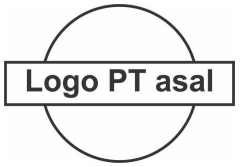 LOMBA INOVASI MAHASISWA NASIONAL<<JUDUL>>Diusulkan Oleh :<<Nama Lengkap Ketua>>           <<NIM/NPM>>     <<Tahun Angkatan>><<Nama Lengkap Anggota 1>>    <<NIM/NPM>>     <<Tahun Angkatan>><<Nama Lengkap Anggota 2>>    <<NIM/NPM>>     <<Tahun Angkatan>><<Nama Lengkap Anggota 3>>    <<NIM/NPM>>     <<Tahun Angkatan>><<Nama Lengkap Anggota 4>>    <<NIM/NPM>>     <<Tahun Angkatan>>NAMA JURUSAN/ PROGRAM STUDINAMA PERGURUAN TINGGINAMA KOTATAHUNLampiran. 2. Format Halaman PengesahanHALAMAN PENGESAHANLOMBA KARYA INOVASI MAHASISWA TINGKAT NASIONAL 2022Kota, tanggalbulan tahunMengetahui,Dekan/ Wakil Dekan I/ Kajur/ Koorprodi			Ketua(………………………………)						(………………………………)NIDN/ NIDK…………….						NPM/NIM………………..Lampiran 3. Format Biodata Ketua atau AnggotaBIODATA KETUA / ANGGOTAIdentitas DiriKegiatan Kemahasiswaan Yang Sedang/Pernah DiikutiPenghargaan Yang Pernah DiterimaSemua data yang saya isikan dan tercantum dalam biodata ini adalah benar dan dapat dipertanggungjawabkan secara hukum. Apabila dikemudian hari ternyata dijumpai ketidaksesuaian dengan kenyataan, saya sanggup menerima sanksi.Demikian biodata ini saya buat dengan sebenarnya untuk memenuhi salah satu persyaratan dalam pengajuan Lomba Inovasi Mahasiswa Nasional Tahun 2022.Kota, tanggal - bulan – tahunKetua Tim(………………………………..)NPM/NIM………………….*Biodata anggota mengikuti format yang sama dengan lampiran ini.Lampiran 4. Format Biodata Dosen PendampingBIODATA DOSEN PENDAMPINGA. Identitas DiriB. Riwayat PendidikanC. Rekam Jejak Tri Dharma PT Pendidikan dan PengajaranPenelitianE. Pengabdian kepada MasyarakatSemua data yang saya isikan dan tercantum dalam biodata ini adalah benar dan dapat dipertanggung jawabkan secara hukum. Apabila dikemudian hari ternyata dijumpai ketidak - sesuaian dengan kenyataan, saya sanggup menerima sanksi. Demikian biodata ini saya buat dengan sebenarnya untuk memenuhi salah satu persyaratan dalam pengajuan Lomba Inovasi Mahasiswa Nasional Tahun 2022. Kota, tanggal - bulan – tahunDosen Pendamping(………………………………..)NIDN/NIDK………………….Lampiran 5. Format Surat Pernyataan Orisinalitas KaryaSURAT PERNYATAAN ORISINALITAS KARYAYang bertanda tangan di bawah ini :
Dengan ini menyatakan bahwa karya dengan judul “.............................................” bersifat original belum pernah dipublikasikan dan belum pernah diikutsertakan dalam perlombaan di tingkat Regional, Nasional atau Internasional sebelumnya, tidak mengandung unsur plagiat di dalamnya.Demikian pernyataan ini dibuat dalam keadaan sadar dan tanpa ada unsur paksaan dari siapapun. Jika di kemudian hari ditemukan ketidakbenaran informasi, maka saya bersedia didiskualifikasi ataupun dibatalkan dari status juara jika nanti menjadi juara dalam perlombaan ini.Kota, tanggal – bulan – tahunYang menyatakan,(   Nama Lengkap   )NPM/NIM………………..1. Judul Karya Inovasi:2. Bidang Inovasi: (cek Panduan Lomba Inovasi Bab II Bidang Inovasi dan Kriteria Peserta)3. Ketua3. Ketuaa. Nama Lengkap:b. NPM/NIM:c. Program Studi:d. Fakultas:e. Perguruan Tinggi:f. No. HP:g. Email:4. Anggota (1)4. Anggota (1)a. Nama Lengkap:b. NPM/NIM:c. Program Studi:d. Fakultas:5. Anggota (2)5. Anggota (2)a. Nama Lengkap:b. NPM/NIM:c. Program Studi:d. Fakultas:6. Anggota (3)6. Anggota (3)a. Nama Lengkap:b. NPM/NIM:c. Program Studi:d. Fakultas:7. Anggota (4)7. Anggota (4)a. Nama Lengkap:b. NPM/NIM:c. Program Studi:d. Fakultas:1.Nama Lengkap:2.Jenis Kelamin:3.Program Studi:4.NIM/ NPM:5.Tempat dan Tanggal Lahir:6.Alamat Email:7.Nomor Telepon/Hp WA:NoJenis KegiatanStatus Dalam KegiatanWaktu dan TempatNoJenis PenghargaanPihak Pemberi PenghargaanTahun1Nama Lengkap:2Jenis Kelamin:3Program Studi:4NIDN/NIDK:5Tempat dan Tanggal Lahir:6Alamat Email:7Nomor Telepon/Hp WA:Program PendidikanUniversitasBidang IlmuTahun Masuk-LulusNoNama Mata KuliahWajib/PilihanSKSNoJudul PenelitianPenyandang DanaTahunNoJudul Pengabdian kepada MasyarakatPenyandang DanaTahunNama Lengkap:NIM/ NPM:Tempat dan Tanggal Lahir:Jurusan/ Program Studi:Fakultas:Universitas:Alamat Rumah: